What to do1. Counting practice Lay cards (see below) with numbers on in a line 10, 20, 30, 40, 50 … 100. Count along the line together. Ask your child to turn around or else blindfold them! Remove three numbers. Push the remaining cards together so the gaps don’t show! Ask the child to count in tens along the line and to tell you when they think there should be a number which has gone missing. Provide that number and let the child insert it in the line. Do not show them the other numbers you removed! They continue counting and stop when they think another number is missing.  Repeat this, three times. They can do it for you too.  Extension Remove two consecutive numbers. This makes it harder!  2.  Play a game together Remember that we call the multiples of ten the ‘cuppa-tea’ numbers because they end ---ty.  Play Hunt the ‘tea’ numbers as outlined below. You will need:A counter each – this can be a brick, a bead or even a piece of dried pastaA good colouring pen or crayon each       A copy of the grid below. Try these Fun-Time ExtrasMake a number line for your room. This time, make it out of the multiples of ten!  Draw a cup of tea, and then write 10 in it.  Then draw a second one and write 20 in it.  Keep going to 100. Arrange the cups of tea in order along the wall.  Hunt the ‘tea’ numbers How to playTake turns to move.  Your challenge is to colour as many multiples of ten (‘cuppa tea’ numbers) as you can.  You colour a space with a multiple of 10 if you land on it. One player starts on the red ‘start’; the other player starts on the blue ‘start’.In your turn, you may move one space in any direction. When you land on a multiple of ten, you colour it. Then you move on to the next one.  You are trying to reach each one before your opponent does! The person who colours the most multiples of ten is the winner. There are 10!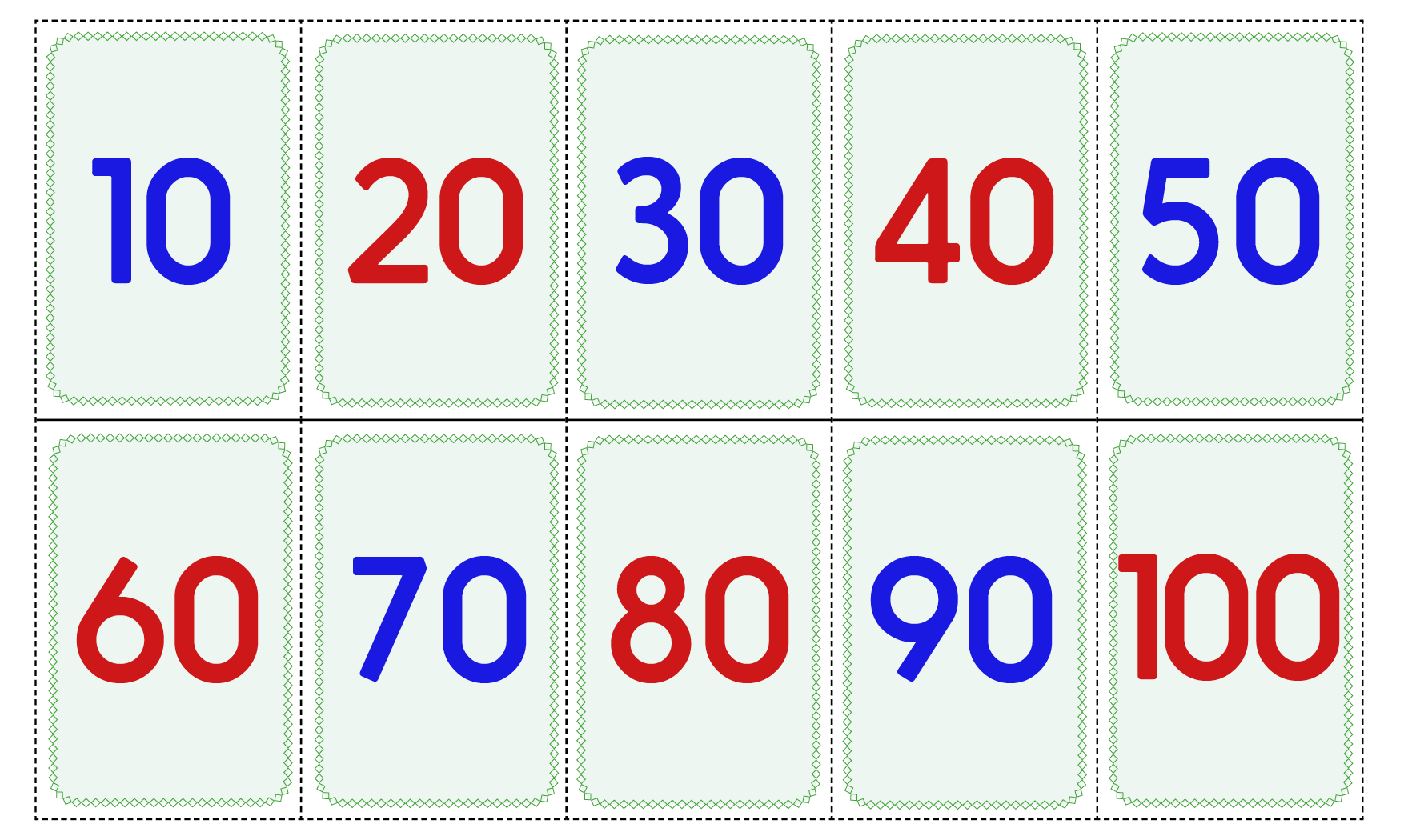 Start27282931323340522610121314153451251139047035492092151636482487506173760238022211918384746454443304139591005857564255Start